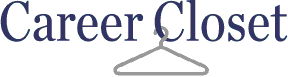 www.careerclosetwestchester.org phone: 914.944.1472   |   fax: 914.944.1475info@careerclosetwestchester.orgREFERRING AGENCY SIGN-UP FORM (please print this doc, fill-in neatly, scan and save, to email to us at info@careerclosetwestchester.org)Career Closet provides office-appropriate clothing to women in need who are seeking immediate employment and who have been referred by a qualified agency/training programs. One-hour appointments at the Briarcliff Congregational Church must be made by the referring agency. Appointments take place at 9:30 am or 10:15 am on most Saturday mornings when Career Closet is open. Please plan to arrive 10 minutes early for your appointments.  The Career Closet is closed on holiday weekends and selected other Saturdays.Clients unable to keep their appointments must call the Career Closet by 9:30 am, Saturday morning at 914.944.1472.  If they do not call, they will be unable to reschedule the appointment for a later date.Date of Appt:	Agency Name:Contact at Agency:	Phone #: 	Fax #: *For the sake of other clients, and the children’s safety, please avoid bringing mobile children under five.FOR PICK-UP AT BUS OR TRAIN:If so requested on the above form, Career Closet will pick up candidates at the Scarborough Train Station (Hudson Line), Pleasantville Train Station (Harlem Line) or the #14 or #19 Bus Stops. (Bus/train stops are generally too far to walk.)  For Pick-Ups, clients must be on time.FOR CANCELLATIONS, OR IF CLIENT WILL BE LATE:Clients should call the Career Closet at 914-944-1472 by 9:30 am on Saturday if they do not need to be picked up, or if they must cancel their appointment.Time (circle)AM Client Name (please print neatly)Clothing SizeCar, Bus, or Train?Train Station or Bus #Bus/TrainArrivalTimeAges of children coming*Client contact #9:30/10:159:30/10:159:30/10:159:30/10:159:30/10:15